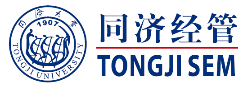 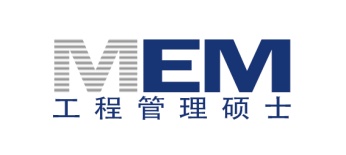 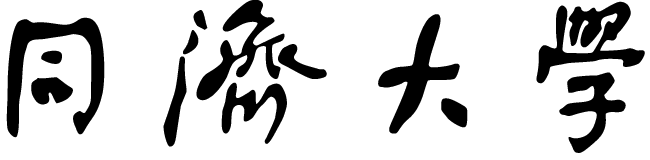 MEM讲座报告  题目：    知识共享与企业创新能力分析  学院：     经济与管理学院         班级：     2018级MEM 1班     学号：        1800000           姓名：         王同济             手机：      13500000000                      2020年3月20日按照培养要求，工程管理硕士在校期间需听不少于4次前沿讲座，撰写并提交2篇讲座体会报告。（注：学位论文写作讲座不属于前沿讲座）具体要求：可根据讲座的信息或主讲嘉宾的演讲，提出自己对这个主题的思考、研究、相关对策及观点等；也可以基于讲座的要点，通过文献的查阅，结合自己的工作实践提出研究的问题及解决方案。报告整理成如下格式：1、报告题目：要求准确、简练、醒目。 宋体小四号字体，1.5倍行距。2、摘要：报告主要内容的梗概，要求简短、准确、精炼，字数限定在100-150。宋体小四号字体，1.5倍行距。3、关键词：反映报告主旨最关键的词句，要求3-5个。宋体小四号字体，1.5倍行距。4、正文：字数不少于2000字，宋体五号字体，1.5倍行距。5、请附上你在校所听的讲座清单（列出：日期、主题、主讲人、地点）。讲座清单讲座1     时间：____________     地点____________     主讲人：____________主题： ____________________________________________________________________讲座2     时间：____________     地点____________     主讲人：____________主题： ____________________________________________________________________讲座3     时间：____________     地点____________     主讲人：____________主题： ____________________________________________________________________讲座4     时间：____________     地点____________     主讲人：____________主题： ____________________________________________________________________讲座提交方式：一般第四学期结束或第五学期开学前提交至工程管理硕士中心（邮寄地址：上海市彰武路1号同济大厦A楼7楼MEM中心 张老师收 电话：65982108 邮编：200092）参考范本听XXX讲座体会 讲座时间2018年9月1日知识共享与企业技术创新能力分析姓名：王同济       学号：1800000   班级：2018级1班摘要 当今知识已经成为企业生存和发展的战略性资源，企业的知识水平、技术创新能力成为企业竞争的核心。为了赢得竞争地位，企业需要对各种知识进行有效的管理和利用。企业知识管理的核心是知识共享，因为通过知识共享可构造企业的知识优势。本文通过听取XXX专题讲座和相关文献阅读，提出企业知识积累和更新、知识共享过程以及智力资本与企业技术创新能力的提升问题。对这个问题的研究，能帮助我们更深刻地认识企业技术创新能力的知识特性，从而为今后从知识角度提升企业技术创新能力、构建技术创新能力体系打好根基。关键词  知识积累与更新；知识共享；智力资本一、前言迈克尔·波兰尼把知识分为隐性知识和显性知识两类，一类是显性知识，即可用正式的系统的语言来表述，可以用数据、科学公式、说明书和手册等形式来共享，容易被“处理”、传递和储存的知识；另一类就是隐性知识，是指与特定情境相关的高度个人化知识，是一种具体实际时空背景下“此时此地”的知识，它难以进行形式化也难以进行交流。…….二、知识的积累、更新与企业的技术创新能力早在20世纪80年代，斯坦福大学的保罗·罗默教授就曾提出了经济增长四要素理论，其核心思想是把知识作为经济增长最重要的要素，罗默教授认为：首先，知识能提高收益；其次，知识需要投资；第三，知识与投资存在良性循环关系，投资促进知识，知识促进投资。……三、知识的共享过程与企业技术创新能力知识共享是在显性知识与隐性知识的不断相互转化中实现的。知识共享效果的好坏受到知识共享主体特点、内容特征和“共享场”环境条件的影响与制约，更多地重视隐性知识、强化显性知识与隐性知识的相互转化、为知识共享创造良好的环境条件是促进知识共享的关键。……（1）社会化知识共享与企业技术创新能力。从隐性知识到隐性知识的转化是知识社会化的过程。......（2）外化知识共享与企业技术创新能力。……（3）综合化知识共享与企业技术创新能力。……四、智力资本与企业的技术创新能力智力资本是指通过人的智力创造和应用所形成的，可以被规范化或系统化或隐藏在人力资本中的，可以被掌握和应用并对企业施以影响和产生更高价值的一种资本。……五、结束语企业技术创新能力对于推动企业技术创新、对于企业竞争力的提高乃至国家竞争力的提高都起到至关重要的作用。参考文献【1】刘文华，简兆权.知识共享与企业技术创新能力分析,上海管理科学,2011(1):70-71【2】……【3】……【4】……